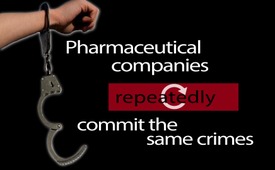 Pharmaceutical companies repeatedly commit the same crimes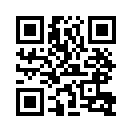 If the prospects of profit from an illegal act exceed the legal costs, even the largest pharmaceutical companies in the world are prepared to commit the illegal act. The Danish physician and medical researcher Peter C. Gøtzsche uncovers why the games of the pharmaceutical industry with the justice system are beneficial...If the prospects of profit from an illegal act exceed the costs for a lawsuit, even the largest pharmaceutical companies in the world are ready to commit the illegal act. The Danish physician and medical researcher Peter C. Gøtzsche, who is professor of Clinical Research Design and Analysis at the University of Copenhagen, noted already in 2012 that the same pharmaceutical companies repeated the same crimes several times – so it must be assumed they did so intentionally. In his article “Corporate crime in the pharmaceutical industry is common, serious and repetitive” he describes court cases involving the world’s ten largest pharmaceutical companies for the years 2007 to 2012. As for criminal acts, he mentions 
the Falsification of study results by the pharma companies Roche and SanofiAventis, the concealment of data on damages by the pharmaceutical companies Roche, Johnson & Johnson, 
fraud against health insurance funds by Merck, Abbott, Sanofi-Aventis, Johnson & Johnson, 
illegal advertising for prescriptions of medicines outside the authorized framework by Pfizer, Merck, Novartis, GlaxoSmithKline, AstraZeneca, and Eli Lilly. 
These offences are said to have cost the pharmaceutical companies up to 3 billion US dollars each. How high then must the profit margins be for such a game with the judiciary to be worthwhile?from sboSources:„Corporate crime in the pharmaceutical industry is common, serious and repetitive“ by Peter C. Gøtzsche (2012) 
https://krebspatientenadvokatfoundation.com/interview-todliche-medizin-und-organisierte-kriminalitat-interview-mit-prof-peter-gotzsche/This may interest you as well:#Pharma-en - www.kla.tv/Pharma-enKla.TV – The other news ... free – independent – uncensored ...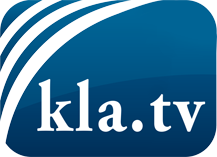 what the media should not keep silent about ...Little heard – by the people, for the people! ...regular News at www.kla.tv/enStay tuned – it’s worth it!Free subscription to our e-mail newsletter here: www.kla.tv/abo-enSecurity advice:Unfortunately countervoices are being censored and suppressed more and more. As long as we don't report according to the ideology and interests of the corporate media, we are constantly at risk, that pretexts will be found to shut down or harm Kla.TV.So join an internet-independent network today! Click here: www.kla.tv/vernetzung&lang=enLicence:    Creative Commons License with Attribution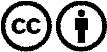 Spreading and reproducing is endorsed if Kla.TV if reference is made to source. No content may be presented out of context.
The use by state-funded institutions is prohibited without written permission from Kla.TV. Infraction will be legally prosecuted.